16121148: T7214-12CNG50 LOCATION DIAGRAM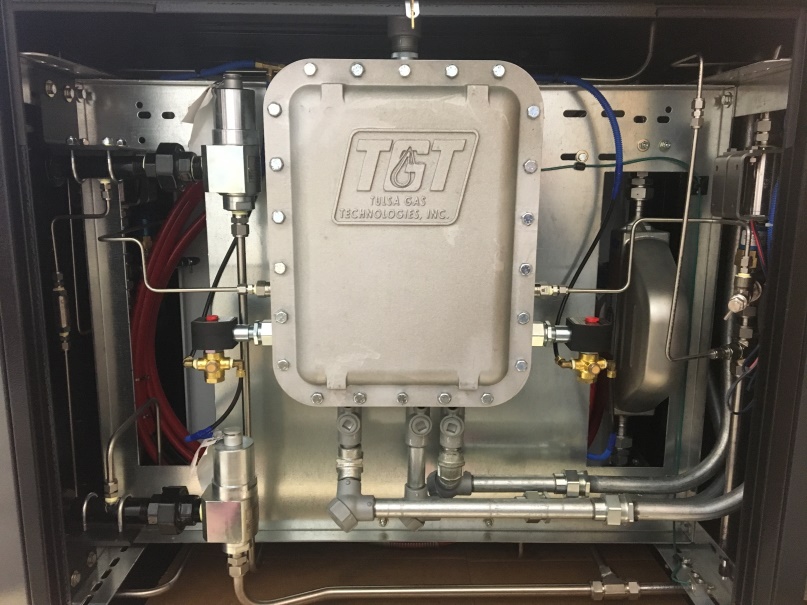 Figure 1: Front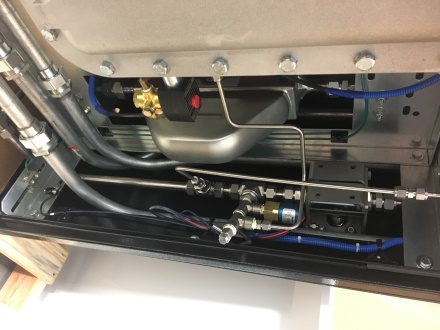 Figure 2: Front Right (Typ Back Right)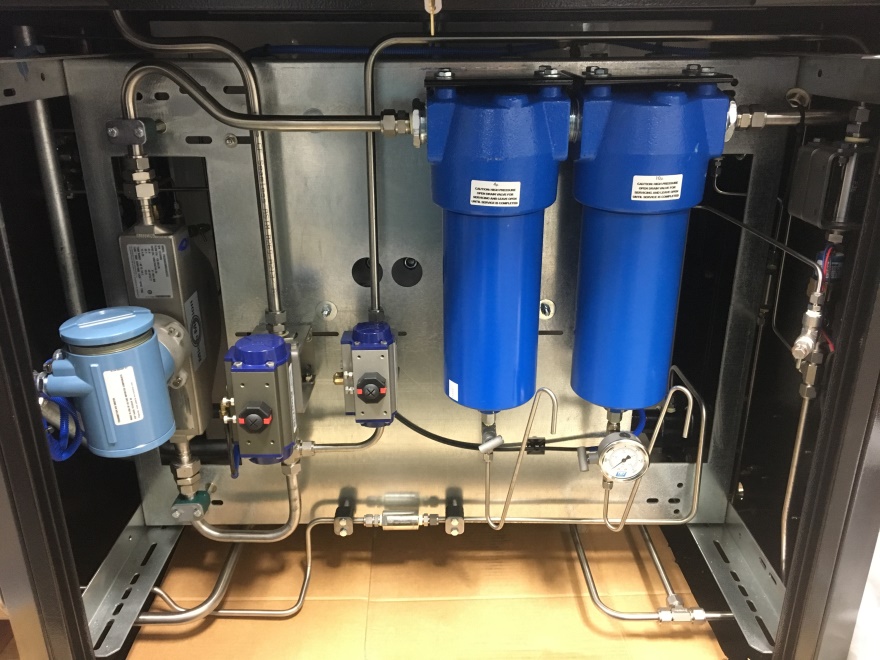 Figure 3: BackCOMPONENTSITEMQTYDESCRIPTION11Filter, Parker J6NH-10CWC23-130B21Filter, Parker J6NX-4C2C23-130B31Ball Valve, Oasis BV706 / Actuator, Bi-Torq42Relief Valve, Mercer Series 9151Meter, Micro-Motion CNG5061Ball Valve, Oasis BV70471Ball Valve, Oasis BV70683Gauge, TGT 5000PSI 92Needle Valve, NoShok102Bleed Valve112Pressure Transducer122Pressure Switch132Asco Redhat Solenoid Valve, 141Explosion Proof Box, TGT